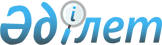 Об утверждении базовых ставок для исчисления размеров вреда, причиненного нарушением лесного законодательства Республики КазахстанПриказ и.о. Министра экологии и природных ресурсов Республики Казахстан от 22 сентября 2023 года № 265. Зарегистрирован в Министерстве юстиции Республики Казахстан 29 сентября 2023 года № 33476
      В соответствии с подпунктом 488) пункта 15 Постановления Правительства Республики Казахстан от 5 июля 2019 года № 479 "Вопросы Министерства экологии и природных ресурсов Республики Казахстан", ПРИКАЗЫВАЮ:
      1. Утвердить прилагаемые базовые ставки для исчисления размеров вреда, причиненного нарушением лесного законодательства Республики Казахстан.
      2. Комитету лесного хозяйства и животного мира Министерства экологии и природных ресурсов Республики Казахстан в установленном законодательством порядке обеспечить:
      1) государственную регистрацию настоящего приказа в Министерстве юстиции Республики Казахстан;
      2) размещение настоящего приказа на интернет-ресурсе Министерства экологии и природных ресурсов Республики Казахстан после его официального опубликования;
      3) в течение десяти рабочих дней после государственной регистрации настоящего приказа представление в Департамент юридической службы Министерства экологии и природных ресурсов Республики Казахстан сведений об исполнении мероприятий, предусмотренных подпунктами 1) и 2) настоящего пункта.
      3. Контроль за исполнением настоящего приказа возложить на курирующего вице-министра Экологии и природных ресурсов Республики Казахстан.
      4. Настоящий приказ вводится в действие по истечении десяти календарных дней после дня его первого официального опубликования.
      "СОГЛАСОВАН"Министерство национальной экономикиРеспублики Казахстан
      "СОГЛАСОВАН"Министерство финансовРеспублики Казахстан Базовые ставки для исчисления размеров вреда, причиненного нарушением лесного законодательства Республики Казахстан
      1. За незаконную порубку и повреждение деревьев и кустарников до степени прекращения роста, хищение древесины физическими и юридическими лицами
      Примечание:
      в случаях:
      1) незаконных порубок, повреждения деревьев и кустарников до степени прекращения роста и хищения древесины на особо охраняемых природных территориях базовые ставки настоящего раздела увеличиваются в два раза;
      2) повреждения деревьев и кустарников не до степени прекращения роста на особо охраняемых природных территориях базовые ставки настоящего раздела применяются без изменений, вне этих территорий - уменьшаются в два раза;
      3) незаконных порубок деревьев и кустарников, хищения древесины буреломных, ветровальных, поврежденных пожаром деревьев, применяются базовые ставки настоящего раздела;
      2. За уничтожение или повреждение древесных и кустарниковых пород, сеянцев, саженцев, травянистой растительности, полезной для леса фауны, нарушений Санитарных правил в лесах, утвержденных приказом Министра сельского хозяйства Республики Казахстан от 17 ноября 2015 года № 18-02/1003 (зарегистрирован в Реестре государственной регистрации нормативных правовых актов за № 12394), Правил рубок леса на участках государственного лесного фонда, утвержденных приказом Министра сельского хозяйства Республики Казахстан от 30 июня 2015 года № 18-02/596 (зарегистрирован в Реестре государственной регистрации нормативных правовых актов за № 11894) и незаконное возведение построек физическими и юридическими лицами
      Примечание:* за каждый последующий метр к размеру возмещения вреда прибавляется 1 месячный расчетный показатель.
					© 2012. РГП на ПХВ «Институт законодательства и правовой информации Республики Казахстан» Министерства юстиции Республики Казахстан
				
      и.о. Министра экологиии природных ресурсовРеспублики Казахстан

Н. Шарбиев
Утвержден приказом
и.о. Министра экологии
и природных ресурсов
Республики Казахстан
от 22 сентября 2023 года № 265
Nп/ п
Наименования древесных и кустарниковых пород
Базовая ставка за 1 м3, в месячных расчетных показателях (МРП)
Базовая ставка за 1 м3, в месячных расчетных показателях (МРП)
Базовая ставка за 1 м3, в месячных расчетных показателях (МРП)
Базовая ставка за 1 м3, в месячных расчетных показателях (МРП)
Nп/ п
Наименования древесных и кустарниковых пород
Деловая древесина в зависимости от отрезков ствола в верхнем торце, без коры
Деловая древесина в зависимости от отрезков ствола в верхнем торце, без коры
Деловая древесина в зависимости от отрезков ствола в верхнем торце, без коры
Дровяная древесина в коре
Nп/ п
Наименования древесных и кустарниковых пород
Крупная(от 25 см и более)
Средняя(от 13 см до 24 см)
Мелкая(от 3 см до 12 см)
Дровяная древесина в коре
1
2
3
4
5
6
1
Сосна 
16,0
11,0
6,0
2,0
2
Ель Шренка 
21,0
15,0
7,0
3,0
3
Ель сибирская, пихта
14,0
10,0
5,0
2,0
4
Лиственница 
13,0
9,0
4,0
2,0
5
Кедр
28,0
20,0
10,0
3,0
6
Можжевельник древовидный (арча)
19,0
13,0
7,0
3,0
7
Дуб, ясень
28,0
20,0
10,0
4,0
8
Клен, вяз, липа 
6,0
5,0
2,0
1,4
9
Саксаул
5,0
10
Береза 
6,0
5,0
2,0
1,5
11
Осина, ива древовидная, тополь
4,0
3,0
1,5
1,0
12
Орех грецкий, фисташка
35,0
25,0
12,0
4,0
13
Абрикос, акация белая, алыча, боярышник, вишня, лох, рябина, слива, черемуха, шелковица, яблоня лесная
25,0
20,0
12,0
3,0
14
Можжевельник, кедровый стланик
4,0
2,0
15
Акация желтая, гребенщик, ивы кустарниковые, облепиха, жузгун, чингил, прочие кустарники
1,5
1,0
№п/п
Виды ущерба 
Единица измерения
Базовая ставка в месячных расчетных показателях (МРП)
1
2
3
4
1
Уничтожение или повреждение молодняка и подроста:
1
1) хвойных пород2) лиственных пород3) хвойных пород в предновогодний период (ноябрь-декабрь)
за 1 штуку
за 1 штуку
за 1 штуку
2115
2
Повреждение несомкнувшихся лесных культур
за 1 штуку
5,0
3
Уничтожение или повреждение объектов селекционно-семеноводческого и селекционно-генетического назначения:
3
1) плюсовых деревьев2) архивов клонов плюсовых деревьев, географических культур, испытательных культур популяций и гибридов, деревьев и кустарников на лесосеменных плантациях3) деревьев и кустарников на постоянных лесосеменных участках4) деревьев и кустарников в плюсовых насаждениях
за 1 штуку
за 1 штуку
за 1 штуку
за 1 штуку
25,020,05,010,0
4
Уничтожение или повреждение посадочного материала в лесных питомниках:
4
1) сеянцы хвойных пород2) сеянцы лиственных пород3) черенковые саженцы (укоренные черенки) тополя, ивы4) саженцы хвойных пород5) саженцы лиственных пород6) саженцы улучшенной селекционной ценности
за 1 штуку
за 1 штуку
за 1 штуку
за 1 штуку
за 1 штуку
за 1 штуку
0,50,40,34,03,05,0
5
Уничтожение или повреждение деревьев и кустарников на плантациях:
5
1) маточных2) ягодных и технических культур3) молодых плодовых и орехоплодовых(до периода эксплуатации)4) плодоносящих плодовых и орехоплодовых
за 1 штуку
за 1 штуку
за 1 штуку
за 1 штуку
3,02,04,05,0
6
Повреждение сенокосов и пастбищных угодий на землях лесного фонда
за 1 га
10,0
7
Самовольное сенокошение в лесах и на землях лесного фонда
за 1 га
3,0
8
Самовольная пастьба скота в лесах и на землях лесного фонда
за 1 голову
0,5
9
Самовольный сбор лекарственных растений и технического сырья на всех категориях земель, где это запрещено или допускается только по лесным билетам
за 1 кг
0,3
10
 Несвоевременная очистка мест рубок от порубочных остатков, засоренее просек и прилегающих к лесосекам полос шириной 50 м 
за 1 га
1,0
11
Оставление срубленных и зависших деревьев
за 1 штуку
0,1
12
Оставление пней высотой более 1/3 диаметра среза, а при рубке деревьев тоньше 30 см высотой более 10 см
за 1 штуку
0,1
13
Повреждение или уничтожение муравейников на территории лесного фонда
за 1 штуку
0,5
14
Засорение территории лесного фонда строительными, бытовыми отходами
за 1 м3
1,7
15
Оставление мусора, отходов в местах отдыха
за 1 м2
1,0
16
Снятие верхнего плодородного слоя:
16
1) на глубину до 25 см
за 1 м2
3
16
2) на глубину свыше 25 см
5
17
Заготовленная, но не вывезенная в установленный лесорубочным билетом срок древесина
за 1 м3
0,3
18
Оставление недорубов на лесосеках 
за 1 м3
0,3
19
Повреждение сенокосов и пастбищных угодий
за 1 м2
3,0
20
Незаконная раскорчевка мест рубок и гарей
за 1 м2
0,5
21
Незаконное возведение построек и устройство складов
за 1 м2
2,0
22
Нарушение Правил заготовки живицы, древесных соков, второстепенных древесных ресурсов, а также зоны возможной подсочки древостоев на участках государственного лесного фонда, утвержденных приказом Министра сельского хозяйства Республики Казахстан от 30 апреля 2015 года № 18-02/400 (зарегистрирован в Реестре государственной регистрации нормативных правовых актов за № 11282):
22
1) добычи живицы и древесных соков;
за 1 литр
0,5
22
2) заготовки второстепенных древесных ресурсов
за 1 м2
0,5